Как записаться на прием к врачу через портал государственных и муниципальных услуг Камчатского краяАвторизуйтесь на Портале государственных и муниципальных услуг Камчатского края https://gosuslugi41.ru (введите логин и пароль).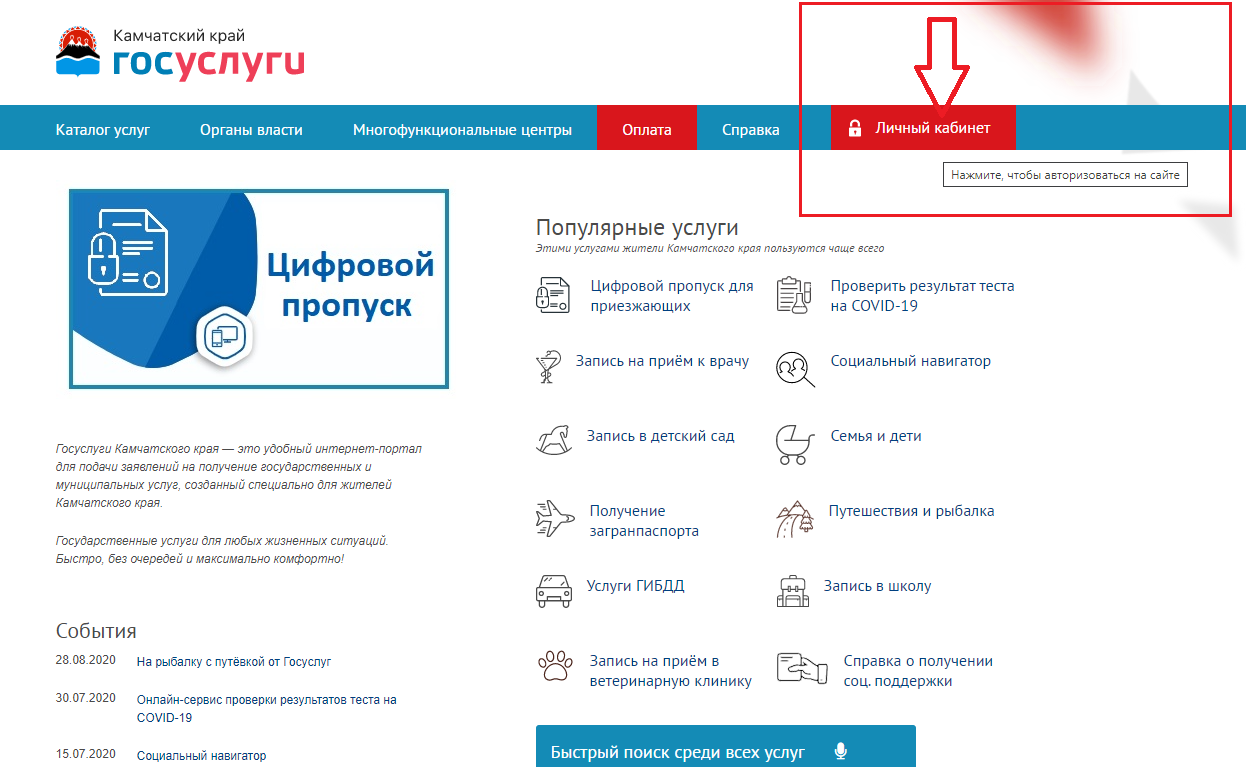 После авторизации, на главной странице Портала выберите сервис «Запись на прием к врачу».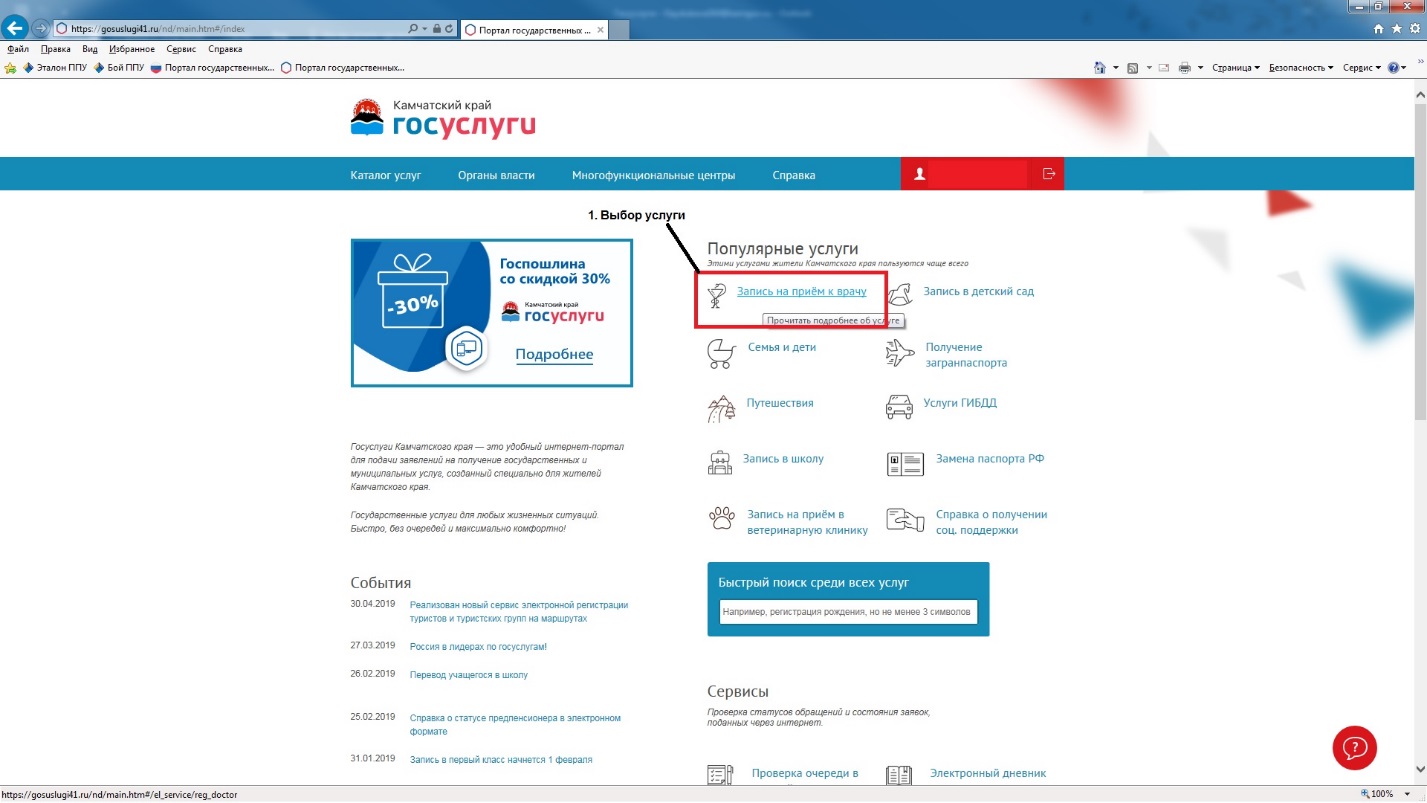 После выбора, Вы перейдёте на страницу описания услуги.Нажмите кнопку «Получить услугу».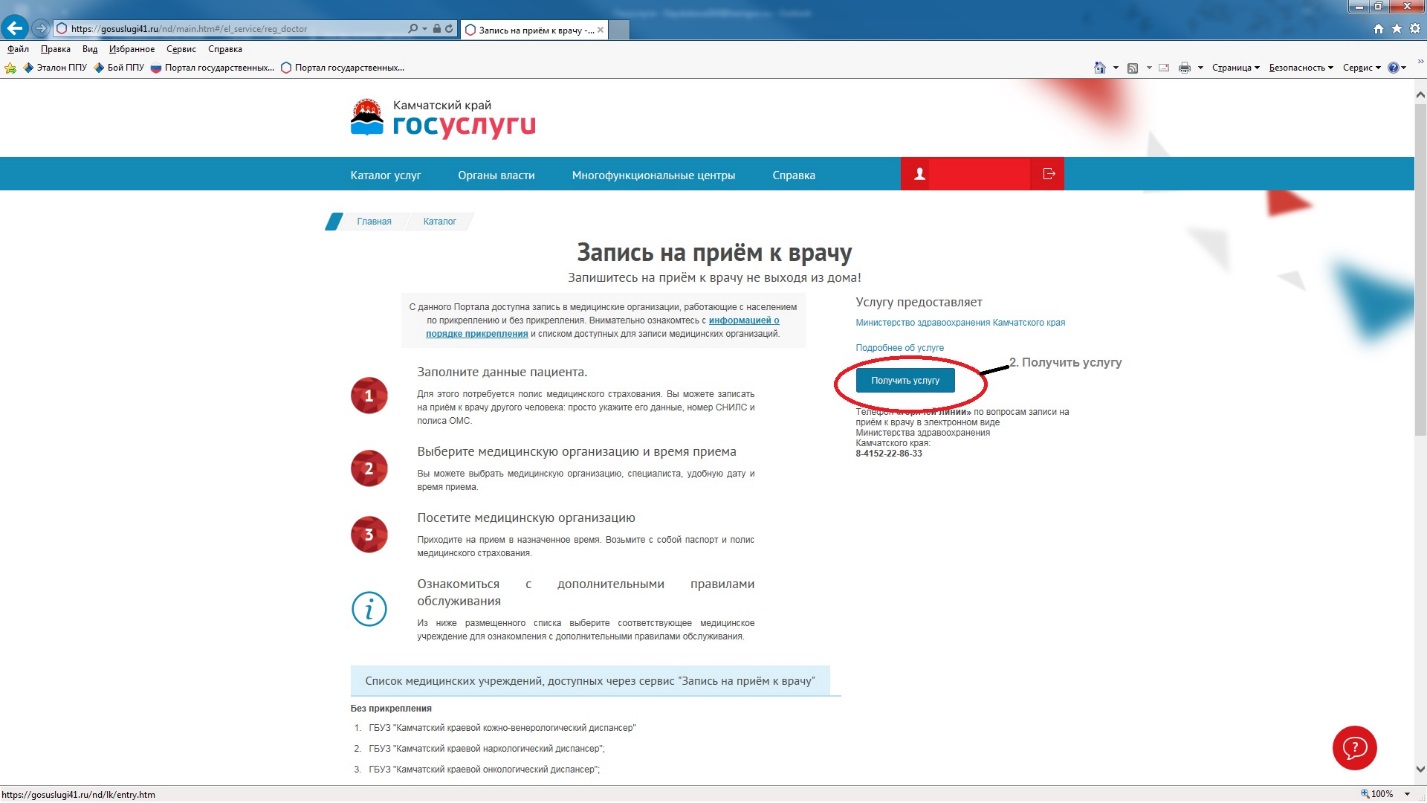 После нажатия на кнопку откроется страница ввода информации о пациенте.Здесь Вы можете выбрать «Записать к врачу себя» или другого человека.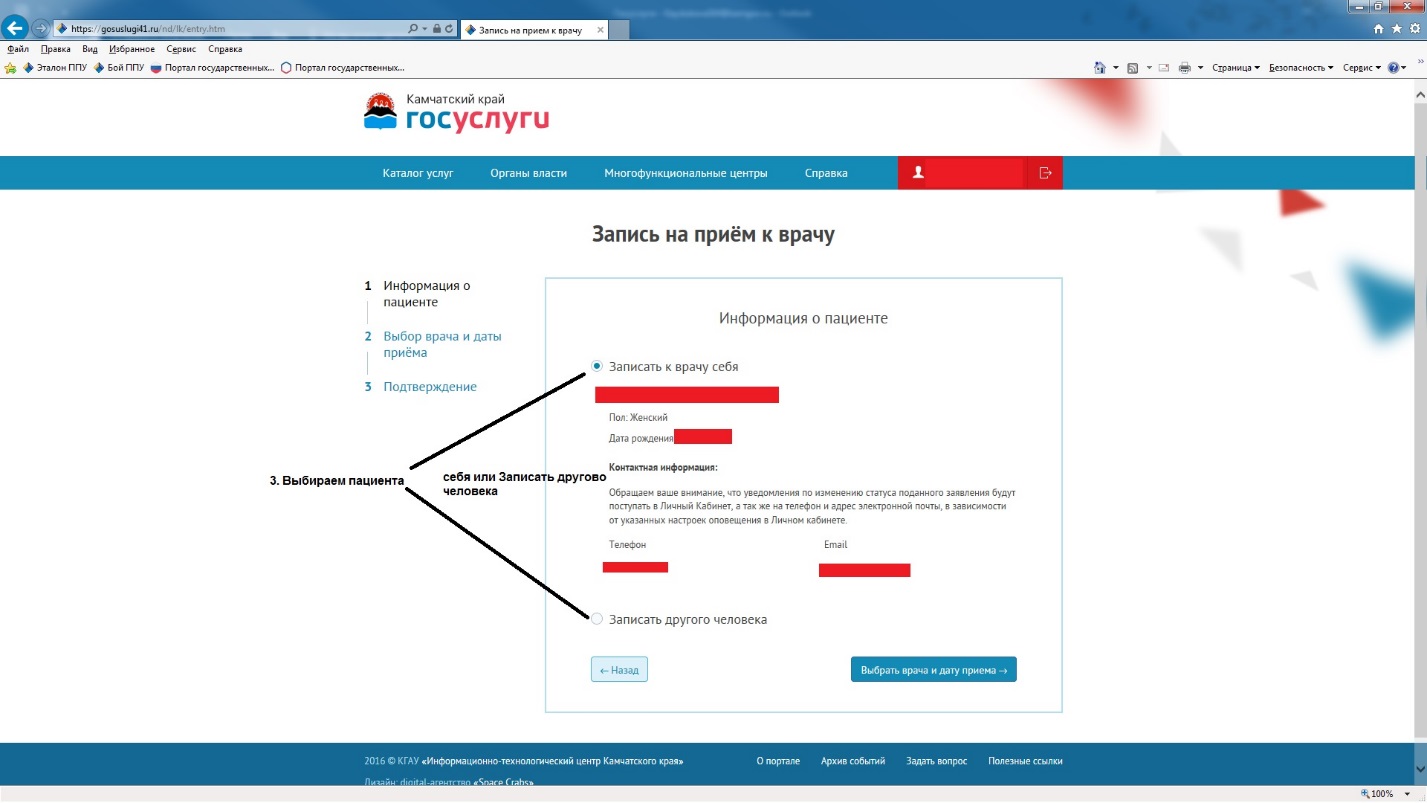 Если Вы выбрали «Записать другого человека», необходимо заполнить все данные пациента. 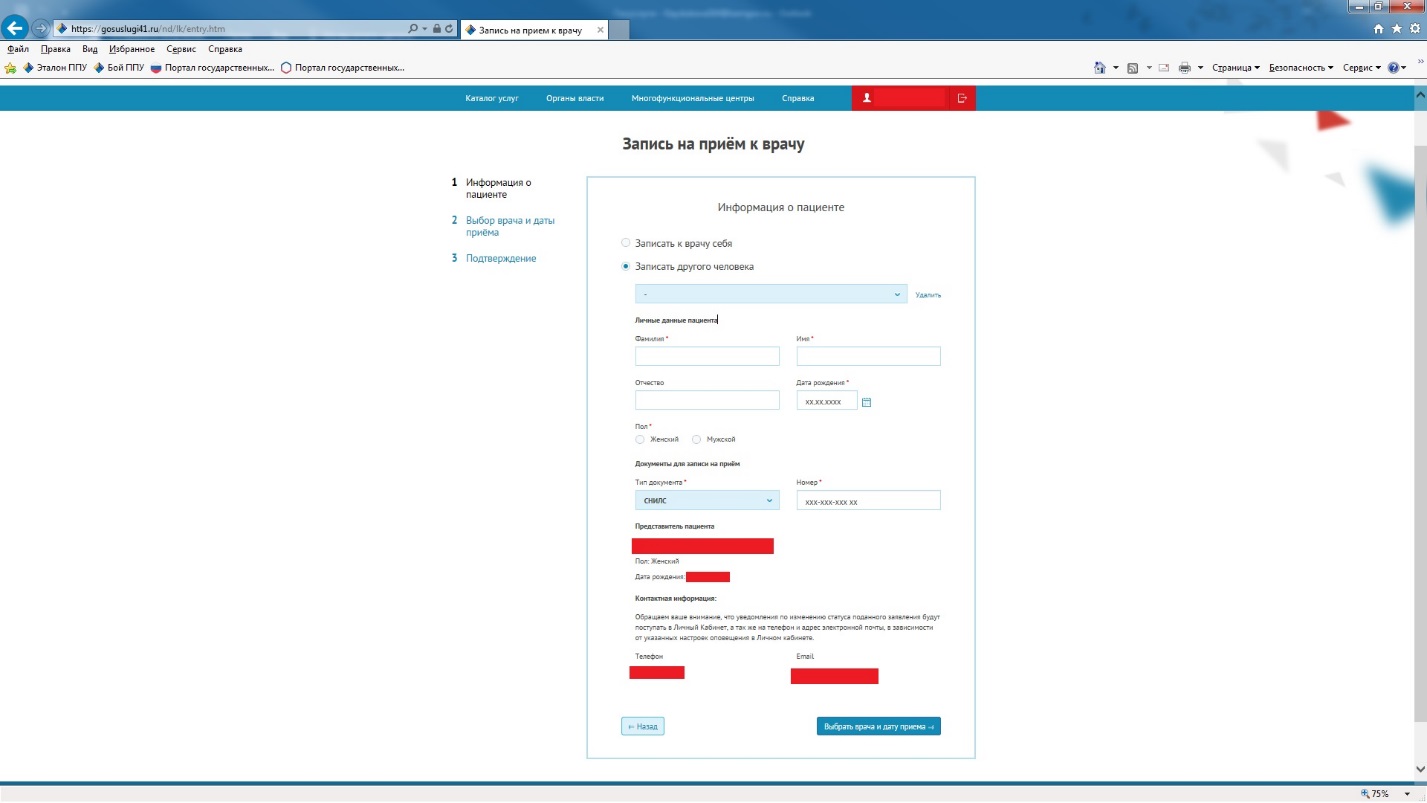 После заполнения всех данных нажмите кнопку «Выбрать врача и дату приема».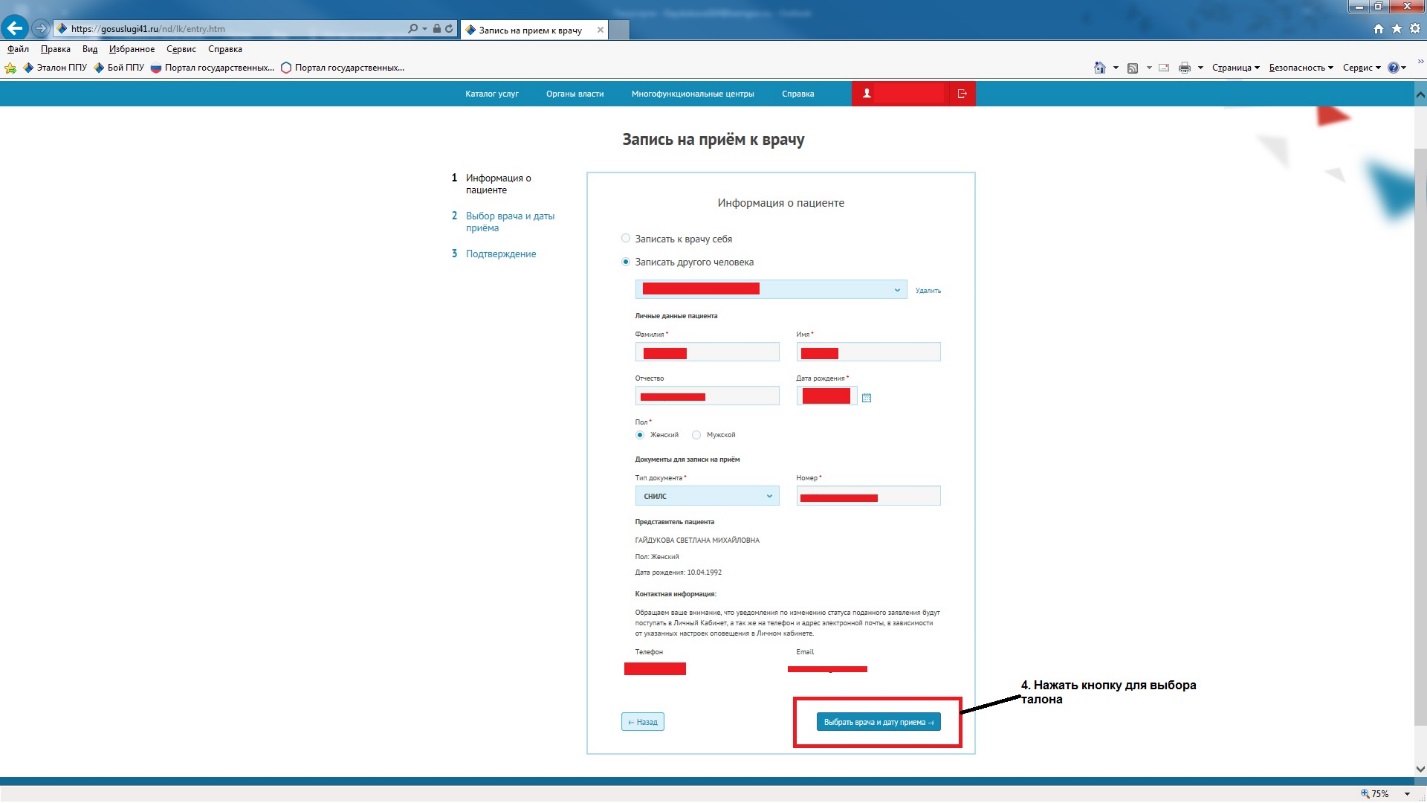 После нажатия на кнопку перед Вами появится страница Выбора врача и даты приема. Необходимо выбрать населенный пункт, медицинскую организацию, услугу и врача. После выбора, на календаре появится расписание на прием. Зеленым цветом выделены свободные талоны, серым – занятые.Выбираете свободное время (талон зеленного цвета).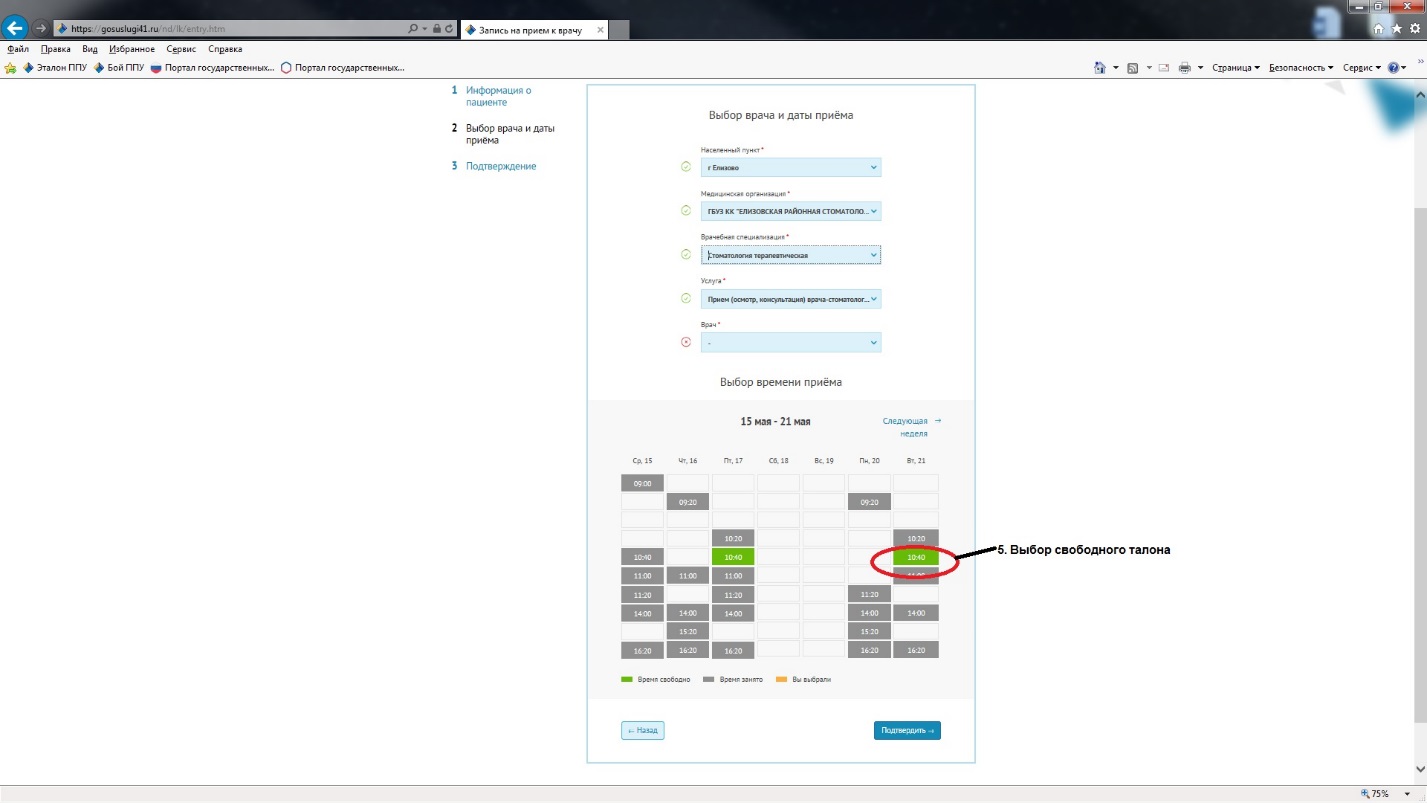 Появится окно подтверждения выбора талона. Выбранное время окрасится в оранжевый цвет.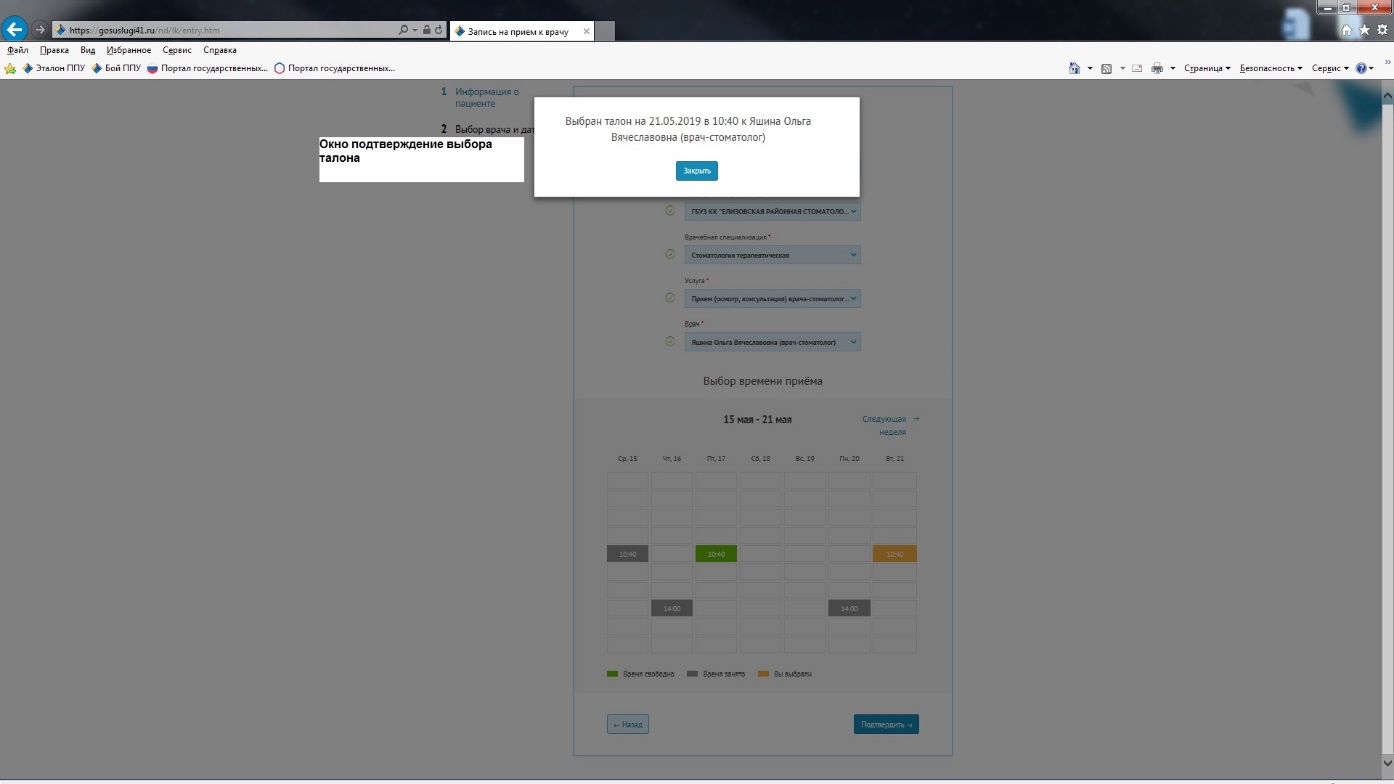 После закрываете данное окно и переходите к шагу подтверждения записи.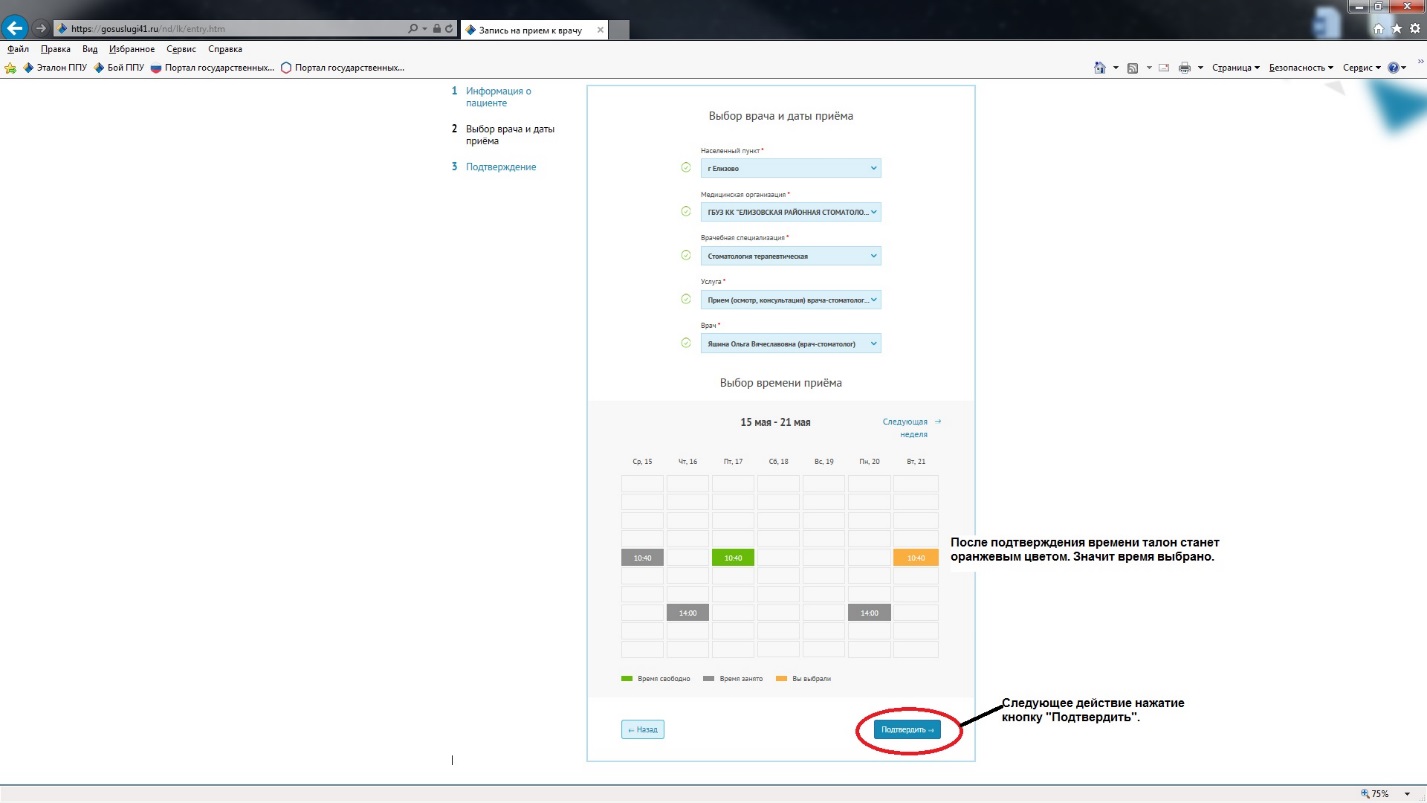 Далее появится окно проверки данных о пациенте и подтверждения записи.Необходимо проставить галочку о том, что Вы согласны с условиями оказания услуги и нажать кнопку «Записаться на прием к врачу».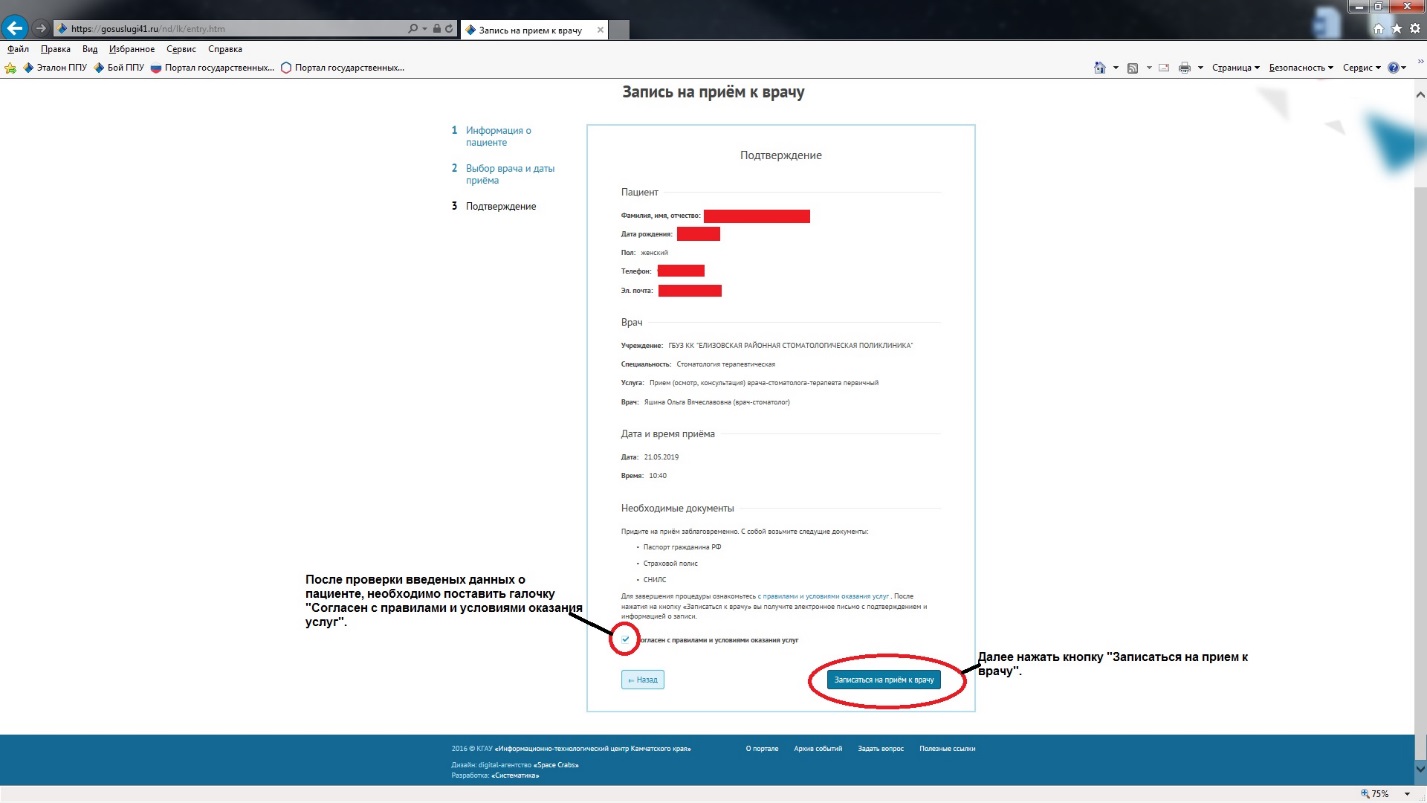 После всех осуществленных действий появится окно успешной записи на прием.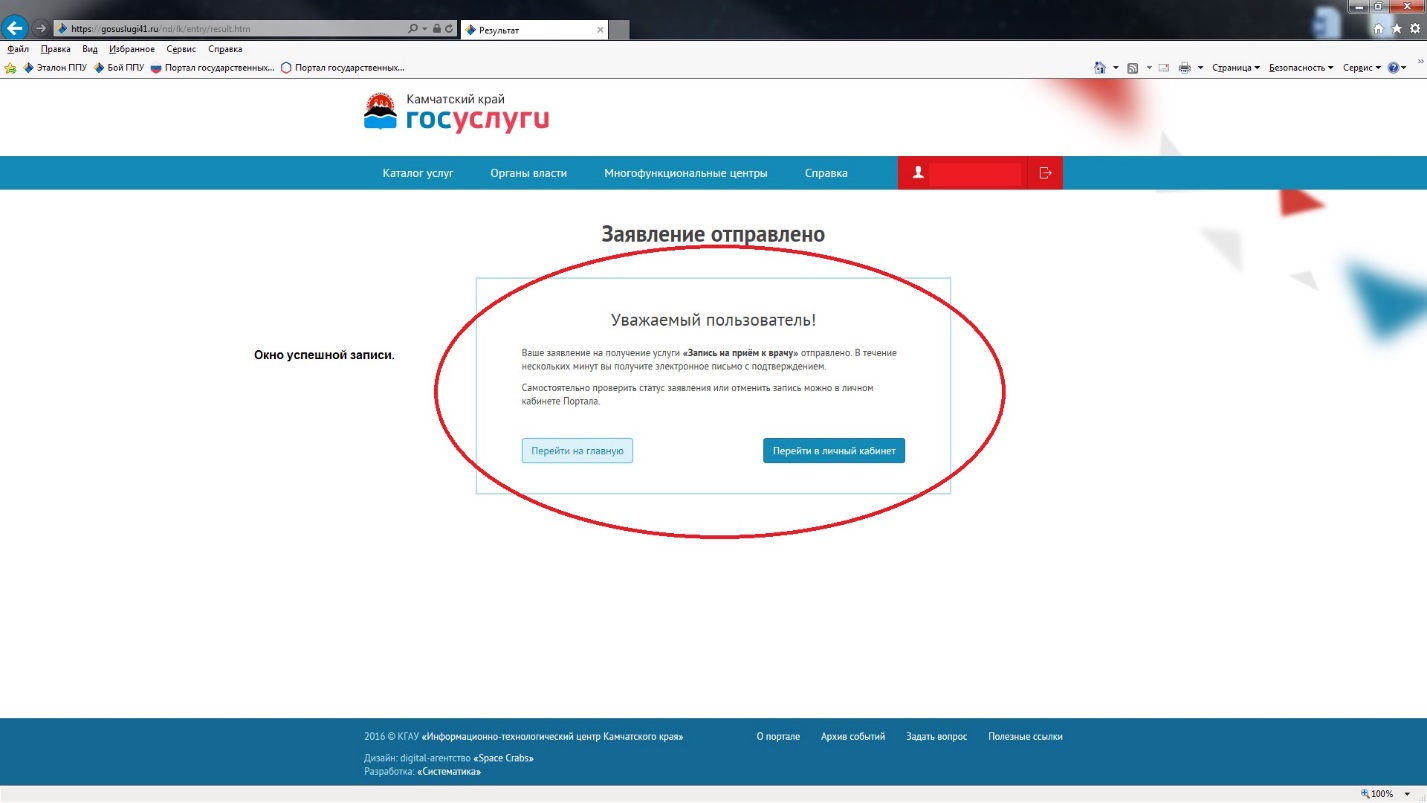 Запись на прием к врачу завершена.В личном кабинете можно просмотреть выбранный талон и статусы обработки заявлений, поданных ранее, выбрав раздел «Запись к врачу».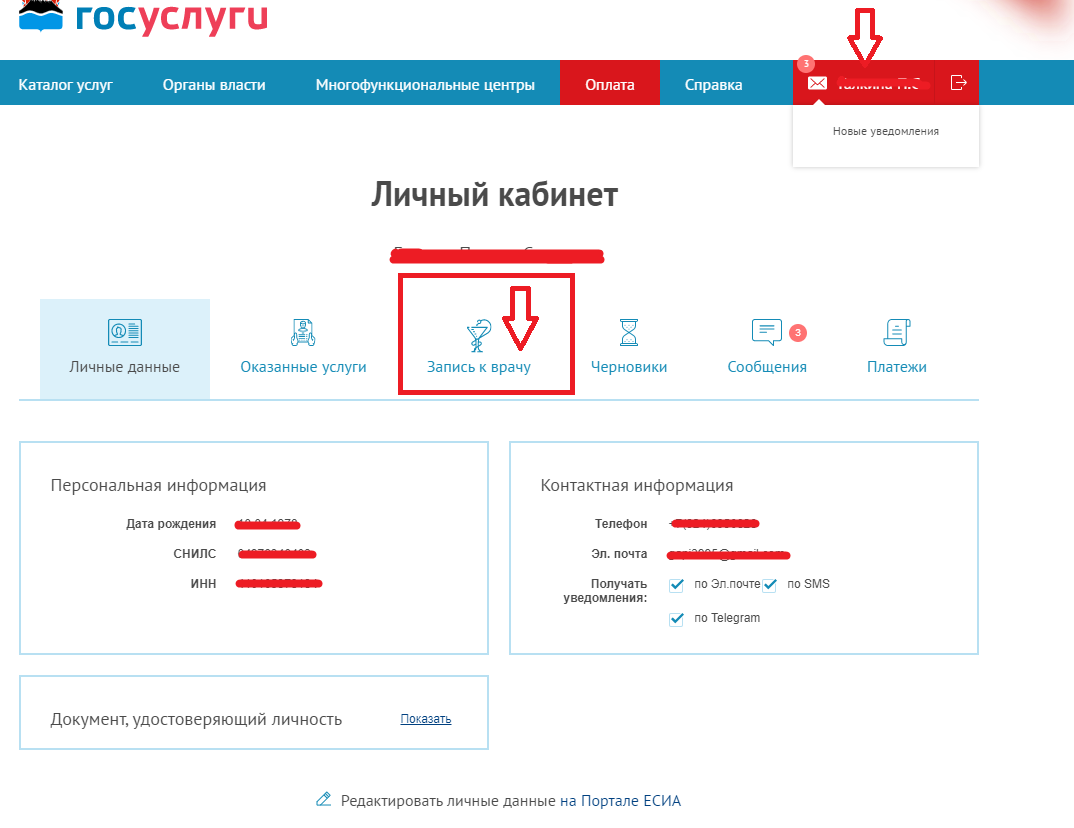 На странице будут отражены все талоны, выбранные ранее и статусы по ним.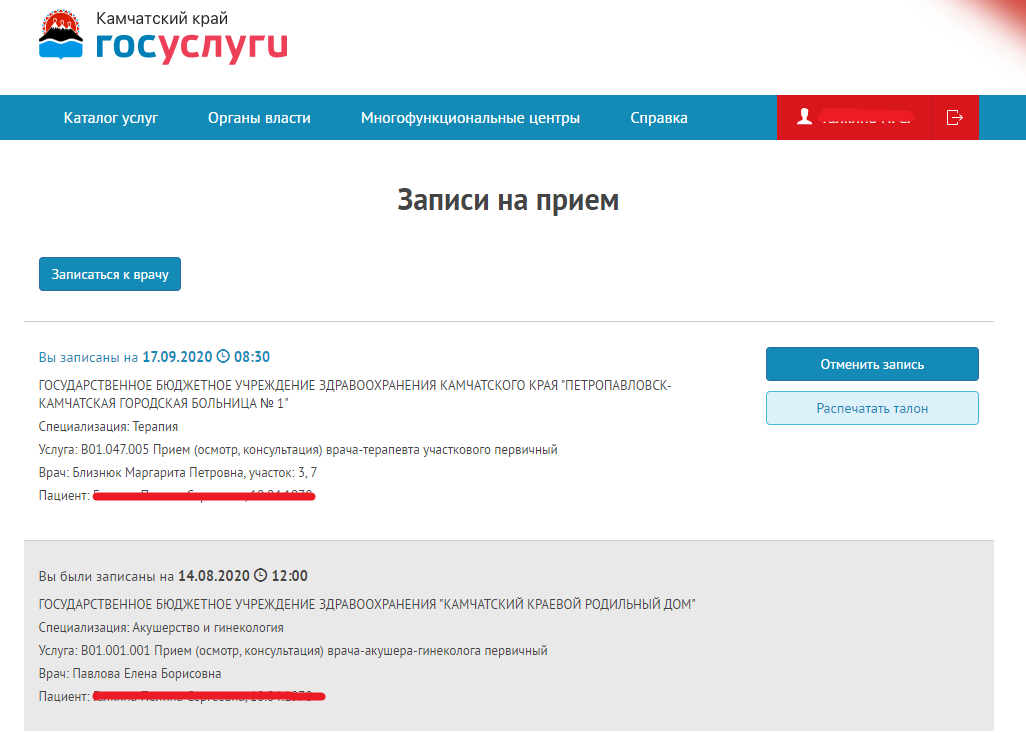 Здесь же можно отменить запись к врачу, если планы изменились, нажав на кнопку «Отменить запись».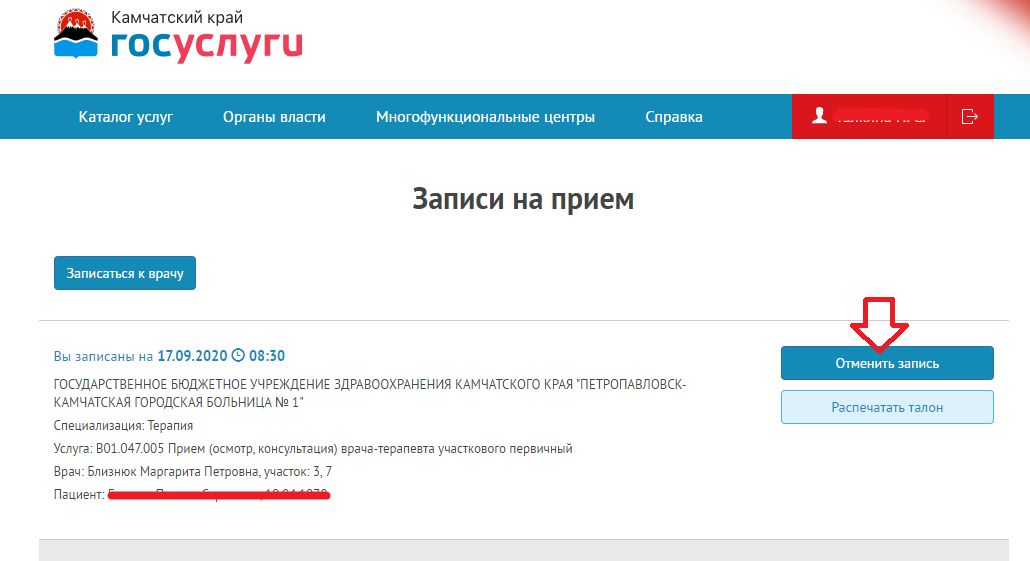 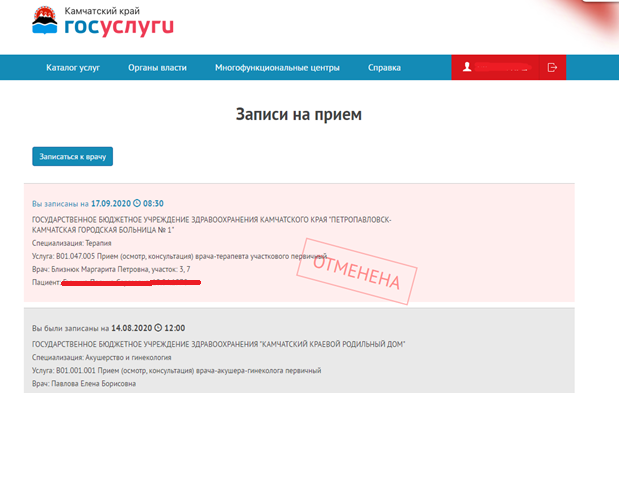 